ABSENTEE BID FORM 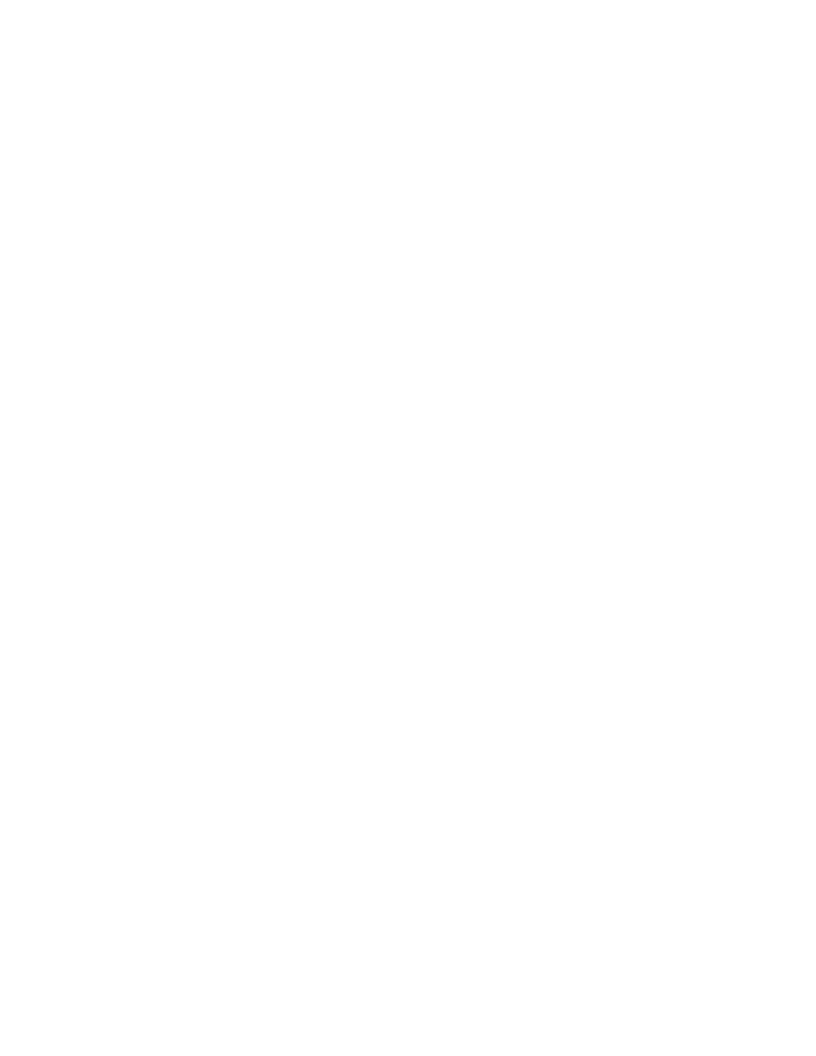 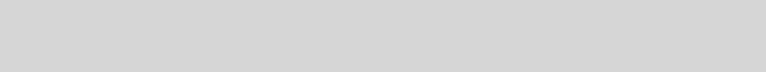 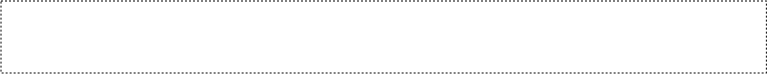 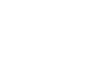 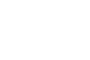 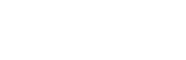 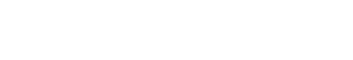 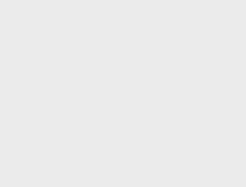 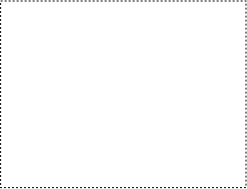 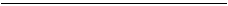 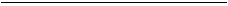 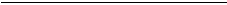 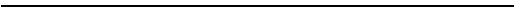 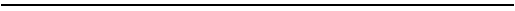 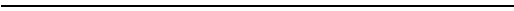 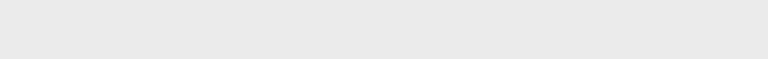 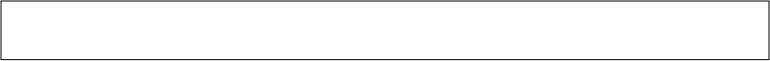 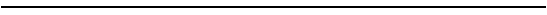 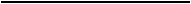 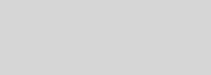 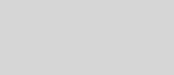 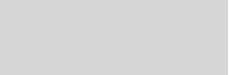 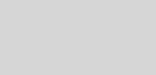 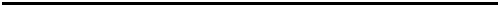 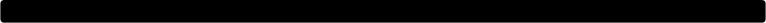 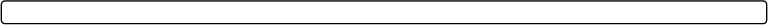 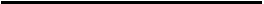 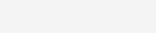 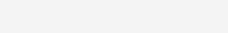 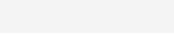 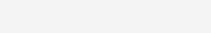 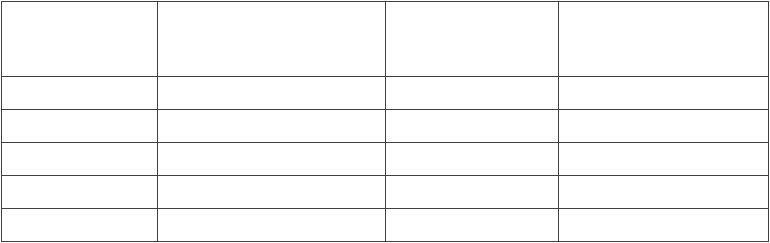 AUCTION DATE AUCTION ADDRESS FIRST NAME (PRINT) MIDDLE LAST NAME SHIPPING INFO (IF DIFFERENT) STREET ADDRESS NAME CITY STATE ZIP / POSTAL CODE ADDRESS PRIMARY PHONE SECONDARY PHONE CITY, STATE, ZIP DRIVER’S LICENSE NUMBER DATE OF BIRTH I request that Hoot ‘N Holler Auctions llc (Hoot ‘N Holler) enter bids on the following lots up to the maximum price I have indicated for each lot in the “Absentee Bid” column. I understand that if my bid is successful, I will be obligated to pay the “hammer price” plus the absentee fee, buyer’s premium (if paying by credit card), sales tax if applicable and shipping. Telephone bidding is by request only and subject to availability of lines.  Upon request approval of a telephone line and if Hoot “N Holler are unable to reach me for telephone bidding; I indicate that they enter bids on such lot up to the maximum price indicated in the “Secured Bid” column.  I understand that Hoot ‘N Holler will execute the absentee bids competitively on my behalf and begin the bidding at ½ of my maximum bid.  I further understand that Hoot ‘N Holler executes absentee bids and allows telephone bids as a convenience for customers and is not responsible for inadvertently failing to execute bids or for errors relating to execution of bids.  I understand that I am responsible for determining the condition and authenticity of any lot, and that all items are sold AS IS with no returns or refunds.  If identical absentee bids are left, Hoot ‘N Holler will give precedence to the first one received.  All successful bids are subject to the terms and conditions of the sale.  All absentee bids are due by 6pm the day prior to the auction.DESCRIPTION OF 
	ITEM 	*5% convenience fee (applicable for credit 
card payment), 10% absentee fee, sales tax 	(if applicable) & shipping. 	I WISH TO BID BY 
PHONE (# TO CALL) 	- Not including 
convenience fee, absentee fee, shipping 	or sales tax if applicable. CARD NUMBER EXPIRATION CVV BILLING ZIP VISA ☐       MASTERCARD ☐       DISCOVER ☐       AMERICAN ☐ The successful bid price (“hammer price”) plus 5% convenience fee equals the total purchase price to be taxed if applicable, paid by the buyer if using a credit card.  10% Absentee Fe on the purchase price to be paid by the buyer.   Any packing, handling, insurance and shipping costs, if applicable to be paid by the buyer. Absentee bidders must pay within 3 business days upon notice of successful bid(s).  Payment of goods to be by cash, credit card, money order or cashier’s check.  Credit Card will be processed if alternative payment is not received within 3 business days of auction. PURCHASER’S SIGNATURE DATE & TIME Hoot ‘N Holler Auctions llc. ▪ 5150 Lewisberry Road, Dover, PA 17315 ▪ OFFICE (717) 978-5199 ▪ info@hootnhollerauctions.comHARRITT GROUP, INC ▪ 4704 CORYDON PIKE, NEW ALBANY, IN 47150 ▪ OFF (812) 944-0217 ▪ FAX (812) 944-5558 ▪ MOBILE (502) 